AREA AGENCY ON AGING CELEBRATES SERVING SWFL FOR 45 YEARSWith Community Leaders and Partners in Charlotte, Collier, DeSoto, Glades, Hendry, Lee and Sarasota CountiesFORT MYERS, Fla. — May 22, 2023 — The Area Agency on Aging for Southwest Florida (AAASWFL) recently honored community partners and local leaders from across the seven counties they serve as part of its 45-year anniversary celebration. The private event was held at their offices in Fort Myers in gratitude of those who have supported their efforts serving older adults and adults with disabilities in the counties of Charlotte, Collier, DeSoto, Glades, Hendry, Lee, and Sarasota counties. Guests enjoyed hors d’oeuvres and refreshments, followed by a brief presentation by Wendy Boaz, chairman of the board and Maricela Morado, president and CEO.  *Note to the editor: Photos available for download here.Photo captions (from left to right):Photo 1 (0580) Gloria Lappost, Health & Wellness Coordinator, AAASWFL; Albert Griffith, Representative from Senator Jonathan Martin’s office; Maricela Morado, President and CEO, AAASWFLPhoto 2 (0581) Wendy Boaz-Hayes, Board Chair, AAASWFL; Tim Stanley, Commissioner, Glades County District 5; Maricela Morado, President and CEO, AAASWFLPhoto 3 (0588) Mary Wernentin, Director of Supportive Aging, Senior Friendship Centers; Maricela Morado, President and CEO, AAASWFL; Tami Bailey, Manager of Grants Senior and Social Services, Collier County GovernmentPhoto 4 (0670) Christine LoConte, Volunteer Center Manager, United Way of Lee, Hendry and Glades Counties; Tish Sargent, Donor Engagement Specialist, United Way of Lee, Hendry and Glades Counties; Marcia Turner, Vice President – Community Engagement and Major Gifts, United Way of Lee, Hendry and Glades CountiesPhoto 5 (0684) Kathleen Rice, XXXX; Mary Bartoshuk, Advisory Council Chair, AAASWFLPhoto 6 (1254) Christopher Parfitt, Senior Director, Hodges University; Maricela Morado, President and CEO, AAASWFL; Teresa Araque, Vice President, Marketing and External Communications, Hodges UniversityPhoto 7 (1262) Valerine Oliver, Director of Client Services, AAASWFL; Maricela Morado, President and CEO, AAASWFL; Dan Katz, Board member, AAASWFL; Wendy Boaz-Hayes, Board Chair, AAASWFLPhoto 8 (1272) AAASWFL TeamAbout Area Agency on Aging for Southwest Florida:Area Agency on Aging for Southwest Florida is a nonprofit organization serving Charlotte, Collier, DeSoto, Glades, Hendry, Lee and Sarasota counties.  AAASWFL is the state's designated Aging and Disability Resource Center for Southwest Florida. The organization is committed to connecting older adults and adults with disabilities to resources and assistance for living safely with independence and dignity. More information is available at https://www.aaaswfl.org or by calling the toll-free Helpline at 866-41-ELDER. 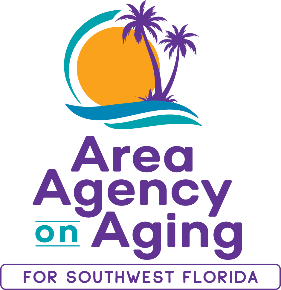 Media Contact: Teresa EstefanEvClay Public Relations forArea Agency on Aging for SWFLteri@evclay.com305-261-6222